Visit Request Form   	   	 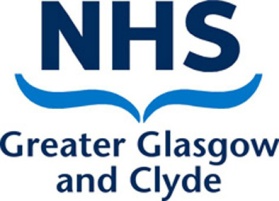 First save this form before completing.  RegionFull Address and post codeContact Name Job titleContact telephone numberEmail address.Date of event Time of eventType of event (eg careers information, speed networking etc)Year group/ Group typeReturn completed form by email to: laura.mckie@ggc.scot.nhs.uk